СОГЛАСОВАНО:				УТВЕРЖДАЮ:Министр по делам молодёжи,		Президент Омской областной	физической культуры и спорта 	общественной организацииОмской области	«Федерация бодибилдинга Омской области»		_______________	 И.А. Колесник		________________ С.В. Пашкин«____» _____________ 2024 г. 		«____» ________________ 2024 г.СОГЛАСОВАНО:Руководитель автономногоучреждения Омской области «Дирекция по проведениюмероприятий в сфере физической культуры и спорта»_________________ А.В. Окунев «____»________________ 2024 г.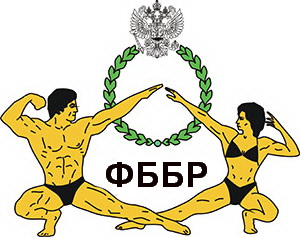 ПОЛОЖЕНИЕо проведении Кубка Омской области по бодибилдингуОБЩИЕ ПОЛОЖЕНИЯНастоящее положение определяет условие и порядок проведения Кубка Омской области по бодибилдингу (далее – Cоревнования), включено в настоящее Положение на основании предложения Омской областной общественной организации «Федерация бодибилдинга Омской области» (аккредитация № 44 от 27 мая 2020 года) (далее – федерация) и в соответствии с календарным планом физкультурных мероприятий и спортивных мероприятий Омской области на 2024 год, утвержденным Министерством по делам молодежи, физической культуры и спорта Омской области (далее – Минспорт Омской области). Соревнования проходят под эгидой ФББР, включены в календарный план соревнований ФББР см. www.fbbr.org, раздел Календарь соревнований.ЦЕЛИ ЗАДАЧИ СОРЕВНОВАНИЙ- привлечение молодежи к активным занятиям физкультурой и спортом;- популяризация бодибилдинга, фитнеса и здорового образа жизни;- приглашение в Омск сильнейших спортсменов Российской Федерации;- повышение спортивного мастерства;- выявление лучших спортсменов для комплектования спортивной сборной команды региона для участия на Кубке России в г. Подольске (Московской обл.).III. МЕСТО И СРОКИ ПРОВЕДЕНИЯ СОРЕВНОВАНИЙ          Соревнования проводятся 16 марта 2024 года на базе Ассоциации Некоммерческое партнерство «Областной молодёжный центр Химик» (далее – «Химик»), расположенного по адресу: г. Омск, Пр. Королева, 1.Начало соревнований - 14:00 часов.                                   IV. ОРГАНИЗАТОРЫ СОРЕВНОВАНИЙ        Общее руководство проведением соревнований осуществляет Минспорт Омской области. Содействие в организации и проведении соревнования оказывает автономное учреждение Омской области «Дирекция по проведению мероприятий в сфере физической культуры и спорта» (далее – дирекция).         Непосредственное проведение соревнований возлагается на главную судейскую коллегию (далее – ГСК), утвержденную федерацией. Соревнования проводятся по правилам Международной федерацией бодибилдинга и фитнеса IFBB. Главный судья соревнования, судья ВК – Пашкин Сергей Викторович тел. + 7-905-098-2671;Главный секретарь, судья ВК – Донцова Екатерина Ивановна тел. + 7-905-944-6704.V. ТРЕБОВАНИЯ К УЧАСТНИКАМ И УСЛОВИЯ ДОПУСКАК участию в соревнованиях допускаются спортсмены, прошедшие мандатную комиссию на основании поданных в установленные сроки предварительных заявок. Каждый участник соревнования должен предъявить: - заявку на участие в соревнованиях по установленной форме (Приложение №1), подписанные врачом и руководителем спортивной организации;- паспорт гражданина РФ или другой документ, удостоверяющий личность спортсмена;- полис страхования жизни и здоровья от несчастных случаев на день проведения соревнований;- медицинский допуск для участия в соревнованиях, с визой врача, заверенный медицинским учреждением (ОБЯЗАТЕЛЬНОЕ УСЛОВИЕ, иначе допуска к соревнованиям НЕ БУДЕТ);         - каждый участник соревнований обязан предъявить сертификат о прохождении онлайн-курса «Антидопинг» на образовательной платформе РАА «РУСАДА»: https://course.rusada.ru  (ОБЯЗАТЕЛЬНОЕ УСЛОВИЕ, иначе допуска к соревнованиям НЕ БУДЕТ).Спортсмены и судьи должны иметь костюмы, соответствующие правилам IFBB. Судьи на инструктаже и жеребьевке ОБЯЗАНЫ предъявить книжку спортивного судьи.Участники, обладатели спортивных званий по бодибилдингу, должны предъявить на взвешивании подтверждающие документы. Все омские спортсмены и спортсменки допускаются к основной части соревнований после предварительного просмотра на регистрации судейской коллегией.	Главный судья имеет право изменить количество категорий (18 категорий) в зависимости от числа заявленных спортсменов.Все участники должны соблюдать правила ФББР по поводу участия в соревнованиях альтернативных организаций: http://fbbr.org/2018/1615.Самостоятельно ВСЕ участники отправляют по e-mail: качественные ФОНОГРАММЫ на электронный адрес: pashkin2000@rambler.ru – с указанием названия произведения, фамилии и инициалы автора музыки и текста до 12 марта 2024 года.                                     VI. ПРОГРАММА СОРЕВНОВАНИЙ15 марта 2024 года (пятница) место проведения - «Sport Shop» по адресу: г. Омск, ул. Степанца, д. 3/1, тел. 21-57-18.16:00-17:00 часов – регистрация омских спортсменов и заседание мандатной комиссии 16 марта 2024 года (суббота) место проведения - ОМЦ «Химик».10:00-11:00 – регистрация иногородних участников соревнования13:30 – заседание судейской коллегии14:00 часов – начало соревнований.Соревнования проводятся в следующих категориях:       - фитнес – девочки до 15 лет (абсолютная категория);      - артистический фитнес - женщины (абсолютная категория);                  - бодибилдинг – мужчины-МАСТЕРА (абсолютная категория);                  - бодибилдинг – мужчины (весовая категория - абсолютная);                  - бодифитнес – (ростовая категория - абсолютная);      - классический – бодибилдинг (ростовая категория - абсолютная);      - пляжный – бодибилдинг (ДЕБЮТ - ростовая категория - абсолютная);      - пляжный – бодибилдинг (ростовая категория - абсолютная);      - фитнес – бикини (ДЕБЮТ ростовая категория - абсолютная);      - фитнес - бикини ЮНИОРКИ (до 23 лет) - ростовая категория – абсолютная;      - фитнес - бикини МАСТЕРА (старше 35 лет) - ростовая категория -   абсолютная;      - Фит - Модель МАСТЕРА (старше 35 лет) - ростовая категория -   абсолютная;      - велнес – фитнес – абсолютная категория;      - фитнес - бикини (до 162 см);      - фитнес - бикини (до 166 см);      - фитнес - бикини (св. + 166 см);      - Фит - Модель (до 166 см);      - Фит - Модель (св. + 166 см);      - Фитнес-пары (спортсмены дисциплин: пляжный бодибилдинг и фитнес-бикини) – абсолютная категория.Всего – 19 категорий и 2 абсолютных первенства. ГСК имеет право изменить количество категорий, в зависимости от числа заявленных спортсменов. Возраст спортсмена определяется по году рождения.ВСЕ призеры юниорки и МАСТЕРА могут принять участие в своих номинациях, в ростовых категориях, призёры из категорий пляжный – бодибилдинг (ДЕБЮТ) и фитнес - бикини (ДЕБЮТ) допускаются к участию в соревнованиях в своих номинациях в обычных категориях, обязательно подав заявку в главную судейскую коллегию.  Для участников номинаций «Классический бодибилдинг» допускается провес 4 кг. Это связано с ранними сроками проведения соревнований. VII. УСЛОВИЯ ПОДВЕДЕНИЯ ИТОГОВ СОРЕВНОВАНИЙСоревнования проводятся в личном зачете, в соответствии с правилами по виду спорта бодибилдингу, по правилам Международной федерацией бодибилдинга и фитнеса IFBB.Победители соревнований в своих категориях определяются согласно правилам IFBB по наименьшей сумме мест.Итоговые результаты (протоколы) и отчеты на бумажном носителе предоставляются в Минспорт Омской области в течение 10 дней после проведения соревнования.VIII. НАГРАЖДЕНИЕПобедители и призеры во всех категориях награждаются Кубками, медалями, дипломами и ценными призами. Призовой фонд Кубка Омской области по бодибилдингу 268 000 (Двести шестьдесят восемь тысяч) рублей.IX. УСЛОВИЯ ФИНАНСИРОВАНИЯВсе расходы по услугам спортсооружений, организации, проведению, награждению участников несёт Федерация, спонсоры и участники соревнования (стартовые взносы). Дирекция обеспечивает наградной атрибутикой (медали, дипломы) и медицинским обслуживанием в установленном порядке.Проезд, питание и размещение участников за счет командирующих организаций.X. ПОДАЧА ЗАЯВОК НА УЧАСТИЕ В СОРЕВНОВАНИЯХПредварительные заявки (Приложение № 1) на участие в соревнованиях (включая представителей, и экстра - делегатов) принимаются до 12:00 часов по московскому времени до 12 марта 2024 года, на электронный адрес: pashkin2000@rambler.ru.Обязательно в ПРЕДВАРИТЕЛЬНОЙ ЗАЯКЕ указывается время приезда и отъезда команд, рост спортсменов и участие в товарищеском ужине. Все спортсмены и судьи должны быть действующими членами ФББР.ЗАЯВКИ ПРИНИМАЮТСЯ ТОЛЬКО ОТ РУКОВОДИТЕЛЕЙ РЕГИОНАЛЬНЫХ ФЕДЕРАЦИЙ!Сборные команды регионов должны иметь заявку на участие в соревнованиях с визой врача, подписью руководителя и печатью региональной Федерации, отвечающего за достоверность информации.          Без заявки команды к соревнованиям не допускаются.Браслеты на посещение соревнований для официальных делегатов будут выдаваться только при оплате стартовых взносов.Каждый участник соревнований старше 18 лет (спортсмен, представитель, тренер, экстра-делегат) оплачивают стартовый взнос в размере 2500 (две тысячи пятьсот) рублей. За участие в дополнительнойкатегории взнос в размере 1000 (одна тысяча) рублей. Судьи и руководители региональных федераций от оплаты стартовых взносов освобождены.ХI. ОБЕСПЕЧЕНИЕ БЕЗОПАСНОСТИ, МЕДИЦИНСКОЕ ОБЕСПЕЧЕНИЕ УЧАСТНИКОВ И ЗРИТЕЛЕЙОбеспечение безопасности участников и зрителей осуществляется согласно требованиям Правил обеспечения безопасности при проведении официальных спортивных соревнований, утверждённых Постановлением Правительства Российской Федерации от 18 апреля 2014 года № 353, а также требованиям правил по виду спорта.Соревнования проводятся на спортивных сооружениях, включенных во Всероссийский реестр объектов спорта в соответствии с Федеральным законом от 04 декабря 2007 года №329-ФЗ «О физической культуре и спорте в Российской Федерации», и наличии актов готовности спортивного сооружения к проведению мероприятий, утвержденных в установленном порядке. Оказание скорой медицинской помощи осуществляется в соответствии с приказом Министерства здравоохранения Российской Федерации от 
23 октября 2020 г. №1144н «Об утверждении порядка организации оказания медицинской помощи лицам, занимающимся физической культурой и спортом (в том числе при подготовке и проведении физкультурных мероприятий и спортивных мероприятий), включая порядок медицинского осмотра лиц, желающих пройти спортивную подготовку, заниматься физической культурой и спортом в организациях и (или) выполнить нормативы испытаний (тестов) Всероссийского физкультурно-спортивного комплекса «Готов к труду и обороне».Обязательным условием при проведении соревнований является наличие в месте проведения соревнований квалифицированного медицинского персонала. Медицинские осмотры участников спортивных соревнований осуществляются не позже чем за 1 час до старта, для возможности допуска к соревнованиям или снятия с них участников.Организаторы соревнований обязаны соблюдать требования согласно Регламента по организации и проведению официальных физкультурных и спортивных мероприятий на территории Российской Федерации в условиях сохранения рисков распространения COVID-19 от 30 июля 2020 года, а также дополнений и изменений в регламент по организации и проведению официальных физкультурных и спортивных мероприятий на территории Российской Федерации в условиях сохранения рисков распространения COVID-19 https://minsport.gov.ru/.Настоящее положение является официальным вызовом на соревнования.Приложение № 1Все данные указывать полностью!Заявкана участие в Кубке Омской области по бодибилдингуг. Омск, 16 марта 2024 г.от команды_______________________________Допущено: ___________________ чел.Врач: _______________ (_________________)	М.П. подпись		Ф.И.О. врачаПредставитель команды: ___________(_____________)Внимание!
На соревнованиях Кубке Омской области будет организовано нанесение спортивного грима. Стоимость нанесения – 5000 рублей.
Предварительная запись: WhatsApp +7 909 502 25 73 ЕкатеринаПриложение № 2  Призовой   фонд – Кубка Омской области по бодибилдингу.                                          г. ОМСК, ОМЦ «ХИМИК» -16.03.2024 г. Абсолютная  категория  МУЖЧИНЫ -  БОДИБИЛДИНГ1 место- 20 000 рублей2 место- 15 000 рублей3 место- 10 000 рублей  Абсолютная  категория  -  КЛАССИЧЕСКИЙ  БОДИБИЛДИНГ1 место- 10 000 рублей2 место- 8 000 рублей3 место- 5 000 рублей               БОДИБИЛДИНГ – МАСТЕРА1 место- 10 000 рублей2 место- 8 000 рублей3 место- 5 000 рублей          Артистический фитнес 1 место- 5 000 рублей2 место- 4 000 рублей3 место- 3 000 рублей                 бодифитнес – женщины 1 место- 5 000 рублей2 место- 4 000 рублей3 место- 3 000 рублейфитнес - бикини  до 162 см.       1 место- 5 000 рублей2 место- 4 000 рублей3 место- 3 000 рублейфитнес - бикини  до 166 см.     1 место- 5 000 рублей2 место- 4 000 рублей3 место- 3 000 рублейфитнес - бикини св.+ 166 см    1 место- 5 000 рублей2 место- 4 000 рублей3 место- 3 000 рублей                           Абсолютное  первенство среди  фитнес-бикини- 1 место- 5 000 рублей                                     Фитнес –девочки до 15 лет                  ПОДАРКИ.1 место- 1 500 рублей (подарки на сумму).2 место- 1 000 рублей (подарки на сумму).3 место-  500 рублей (подарки на сумму)                                       фитнес - бикини  ДЕБЮТ- ПОДАРКИ.1 место- 2 000 рублей (подарки на сумму).2 место- 1 500 рублей (подарки на сумму).3 место- 1 000 рублей (подарки на сумму).                                   Пляжный – бодибилдинг ДЕБЮТ- ПОДАРКИ.1 место- 2 000 рублей (подарки на сумму).2 место- 1 500 рублей (подарки на сумму).3 место- 1 000 рублей (подарки на сумму).                                        _фитнес - бикини  ЮНИОРКИ 1 место- 3 000 рублей 2 место- 2 000 рублей3 место- 1 000 рублей                                     _фитнес - бикини  МАСТЕРА 1 место- 5 000 рублей 2 место- 4 000 рублей3 место- 3 000 рублей                                            Фит - Модель МАСТЕРА 1 место- 5 000 рублей 2 место- 4 000 рублей3 место- 3 000 рублей                                       _ВЕЛНЕС-ФИТНЕС 1 место- 5 000 рублей 2 место- 4 000 рублей3 место- 3 000 рублейФит- Модель в каждой категории ( до 166 и св.+ 166  см.)1 место- 5 000 рублей  2 место- 4 000 рублей3 место- 3 000 рублей    Абсолютное  первенство среди  Фит-Модель  -1 место- 5 000 рублей                          Абсолютная  категория   Пляжный – бодибилдинг 1 место- 10 000 рублей2 место- 8 000 рублей3 место- 5 000 рублей фитнес - пары- ПОДАРКИ.1 место- 3 000 рублей (подарки на сумму).2 место- 2 000 рублей (подарки на сумму).3 место- 1 000 рублей (подарки на сумму).    Итого: 268 000   рублей.№Ф.И.О.Дата рожденияКатегорияВес, ростГород, фитнес клубВиза врачаПрисутствие на товарищеском ужине ( ДА/НЕТ)( + / - )